Corinne Jeannine Schillings FoundationAmount: $1,500 Deadline: 5/13/2022https://cjsfoundation.orgScholarship Program For Marketing StudentsAmount: $1,000 Deadline: 5/15/2022https://www.aistechnolabs.com/marketing-scholarship-program/Gaming Scholarship ProgramAmount: $1,000 Deadline: 5/15/2022https://www.alliancerecruitmentagency.com/gaming-scholarship-program/Graphic Web Design Scholarship ProgramAmount: $1,000 Deadline: 5/15/2022 https://www.aistechnolabs.com/graphic-web-design-scholarship-program/ARA Global Scholarship ProgramAmount: $5,000 Deadline: 5/15/2022https://www.alliancerecruitmentagency.com/global-scholarship-program/Champions of Justice and Well Being ScholarshipAmount: $1,000 Deadline: 5/15/2022https://darrellcastle.com/champions-justice-well-scholarship/EZPlumbing Restoration Global Students ScholarshipAmount: $5,000 Deadline: 5/15/2022https://www.ezplumbingrestoration.com/global-students-scholarship-program/Calischoice Medical ScholarshipAmount: $5,000 Deadline: 5/15/2022https://www.calischoice.com/scholarship-program-for-medical-students/The SeniorCare.com Aging Matters ScholarshipAmount: $1,500 Deadline: 5/15/2022https://www.seniorcare.com/scholarship/Trotter Project ScholarshipAmount: $1,000 Deadline: 5/15/2022https://www.thetrotterproject.org/scholarshipsReview It ScholarshipAmount: $1,000 Deadline: 5/15/2022https://chiureview.com/reviews.php2022/2023 WCSWMA ScholarshipAmount: $2,000 Deadline: 5/15/2022https://www.wcswma.org/scholarshipsCharles Cheeseman's Student Debt Reduction ScholarshipAmount: $5,000 Deadline: 5/16/2022https://bold.org/scholarships/charles-cheesmans-student-debt-reduction-scholarship/ABA Diversity ScholarshipsAmount: $5,000 Deadline: 5/18/2022https://www.buses.org/aba-foundation/scholarships/diversityB. Davis ScholarshipAmount: $1,000 Deadline: 5/21/2022http://www.studentawardsearch.com/scholarships.htmTop Best  Reviews Consumerism & Internet ScholarshipAmount: $1,000 Deadline: 5/27/2022http://topbestreviewss.com/scholarship/Elevate Women in Technology ScholarshipAmount: $500 Deadline: 5/30/2022https://calvinrosser.com/scholarships/women-in-technology/Scholarship Detective Launch ScholarshipAmount: $1,000 Deadline: 5/31/2022http://www.scholarshipdetective.com/scholarship/index.cfmOwnage’s ‘Make Us Laugh Scholarship'Amount: $1,000 Deadline: 5/31/2022https://www.ownagepranks.com/scholarship/TheTacticalKnife.com ScholarshipAmount: $1,000 Deadline: 5/31/2022http://www.thetacticalknives.com/scholarship/EmpireResume.com Educational ScholarshipAmount: $500 Deadline: 5/31/2022https://empireresume.com/scholarship/USA Corporate Services ScholarshipAmount: $500 Deadline: 5/31/2022https://www.usa-corporate.com/usa-corporate-scholarship/C.I.P. Scholarship (College Is Power)Amount: $1,000 Deadline: 5/31/2022http://www.collegeispower.com/scholarship.cfmAddiction Awareness ScholarshipAmount: $1,500 Deadline: 5/31/2022https://seasonsmalibu.com/general-education-and-mental-health-education-scholarship/Fifth Month ScholarshipAmount: $1,500 Deadline: 5/31/2022https://www.unigo.com/scholarships/our-scholarships/fifth-month-scholarshipEqual Justice ScholarshipAmount: $1,000 Deadline: 5/31/2022https://grandcanyon.law/2021-equal-justice-scholarship/The Triumph Over Adversity ScholarshipAmount: $1,000 Deadline: 5/31/2022https://thekhakilawfirm.com/the-2021-triumph-over-adversity-scholarship/AAJA / Getty Images Inclusion ScholarshipAmount: $10,000 Deadline: 5/31/2022http://www.aaja.org/news-and-resources/scholarships-internships/aaja-getty-images-inclusion-scholarship/“Financial Freedom” No-Essay ScholarshipAmount: $500 Deadline: 5/31/2022https://bold.org/scholarships/financial-freedom-scholarship/Landmark's Students of Recovery ScholarshipAmount: $500 Deadline: 5/31/2022https://landmarkrecovery.com/students-of-recovery-scholarship/1Dental ScholarshipAmount: $500 Deadline: 5/31/2022https://www.1dental.com/scholarship/SwimSpot Scholarship ProgramAmount: $500 Deadline: 5/31/2022https://www.swimspot.com/pages/swimspot-500-scholarship Against the Grain Artistic Scholarship Amount: $1,000 Deadline: 5/31/2022http://againstthegrainproductions.com/atg-artistic-scholarship/Sneak Peek into JuneCentral Infusion Alliance Medical ScholarshipAmount: $1,000 Deadline: 6/1/2022https://www.ciamedical.com/scholarshipGreen Visionary ScholarshipAmount: $1,000 Deadline: 6/1/2022http://newsouthwindow.com/scholarship/Help Teaching ScholarshipAmount: $1,000 Deadline: 6/1/2022https://www.helpteaching.com/resources/scholarshipHedding Law Firm ScholarshipAmount: $2,500 Deadline: 6/1/2022https://www.la-criminaldefense.com/scholarship/DO Supply, Inc. Academic ScholarshipAmount: $1,000 Deadline: 6/1/2022https://www.dosupply.com/scholarship.phpCHAI X 66 ScholarshipAmount: $1,118 Deadline: 6/1/2022https://www.tobininjurylaw.com/scholarship-contest-2020/***Check out this brochure online for easy access at https://www.uwlax.edu/scholarships/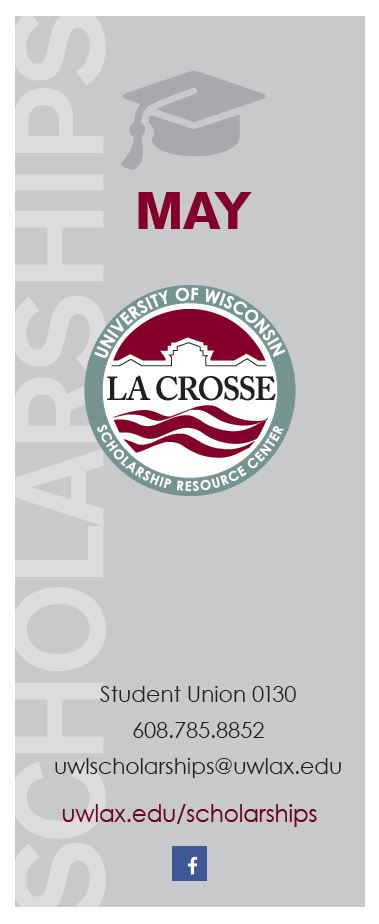 